Воспитанники нашего детского сада поздравляют любимых мамочек с праздником.
День матери - это самый нежный праздник , созданный для того , чтобы вспомнить о самом важном человеке , о маме, которая заслуживает внимание каждый день в году.
Хочется сказать слова благодарности всем Матерям , которые дарят детям любовь , добро, нежность и ласку !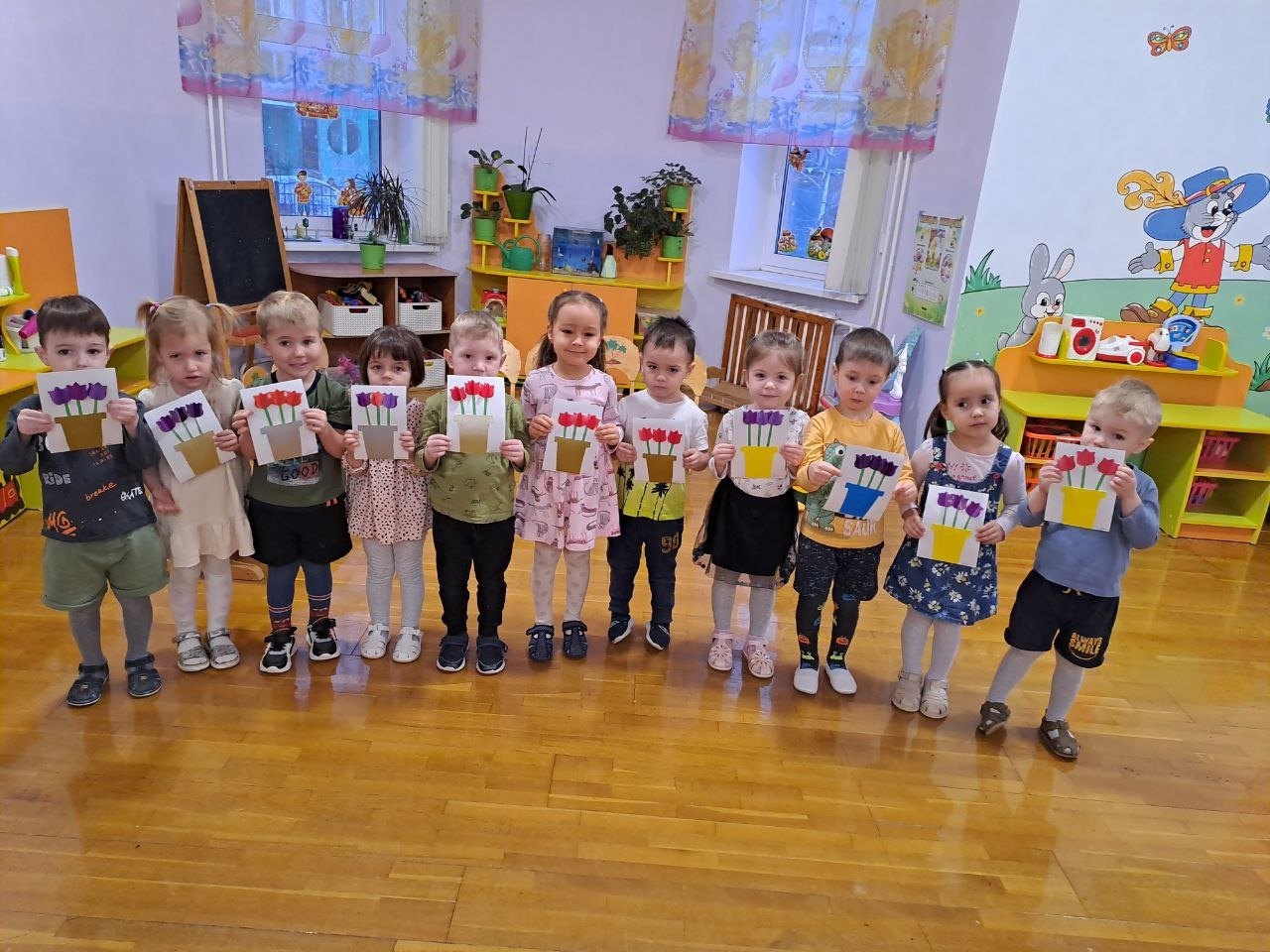 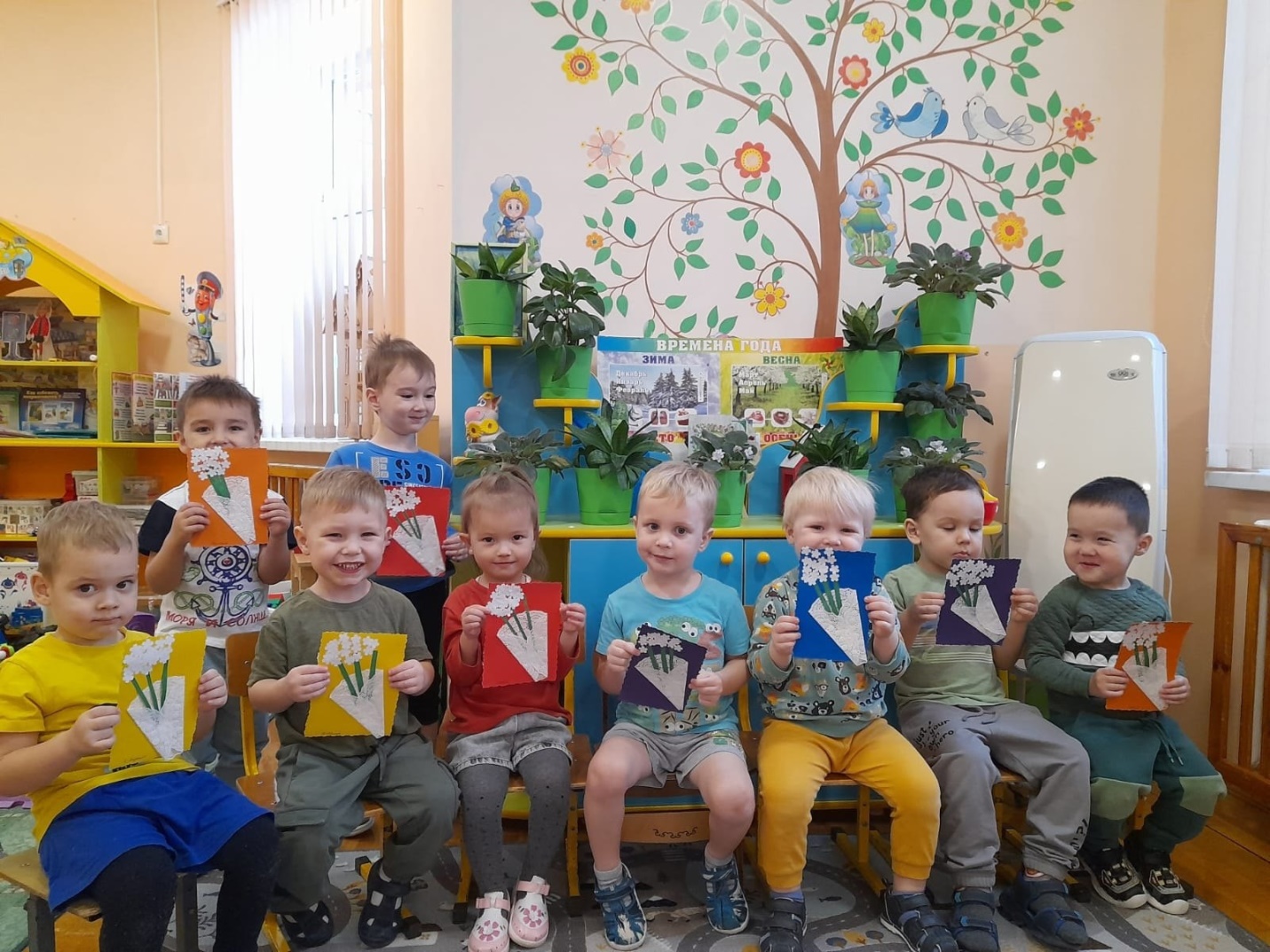 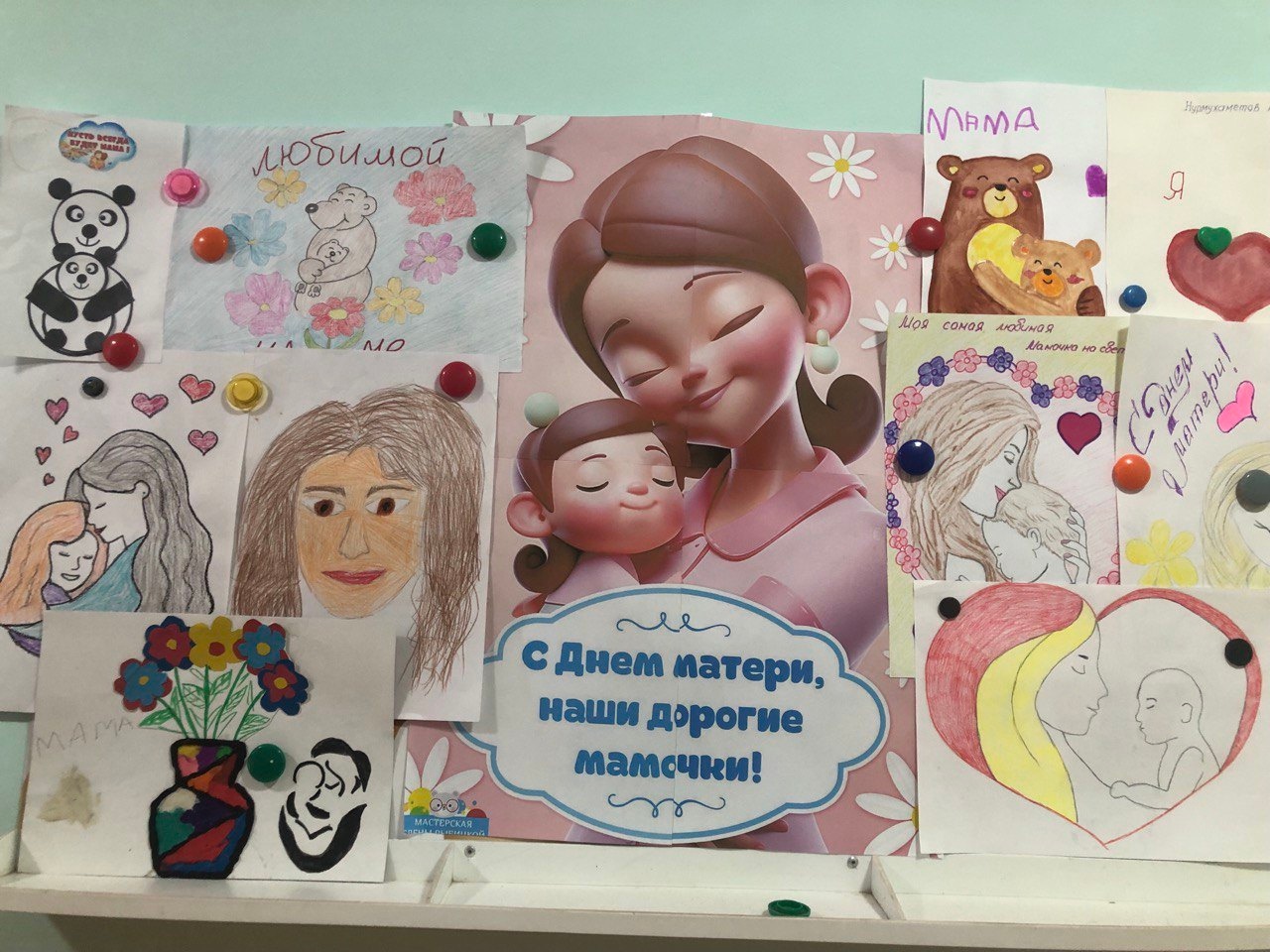 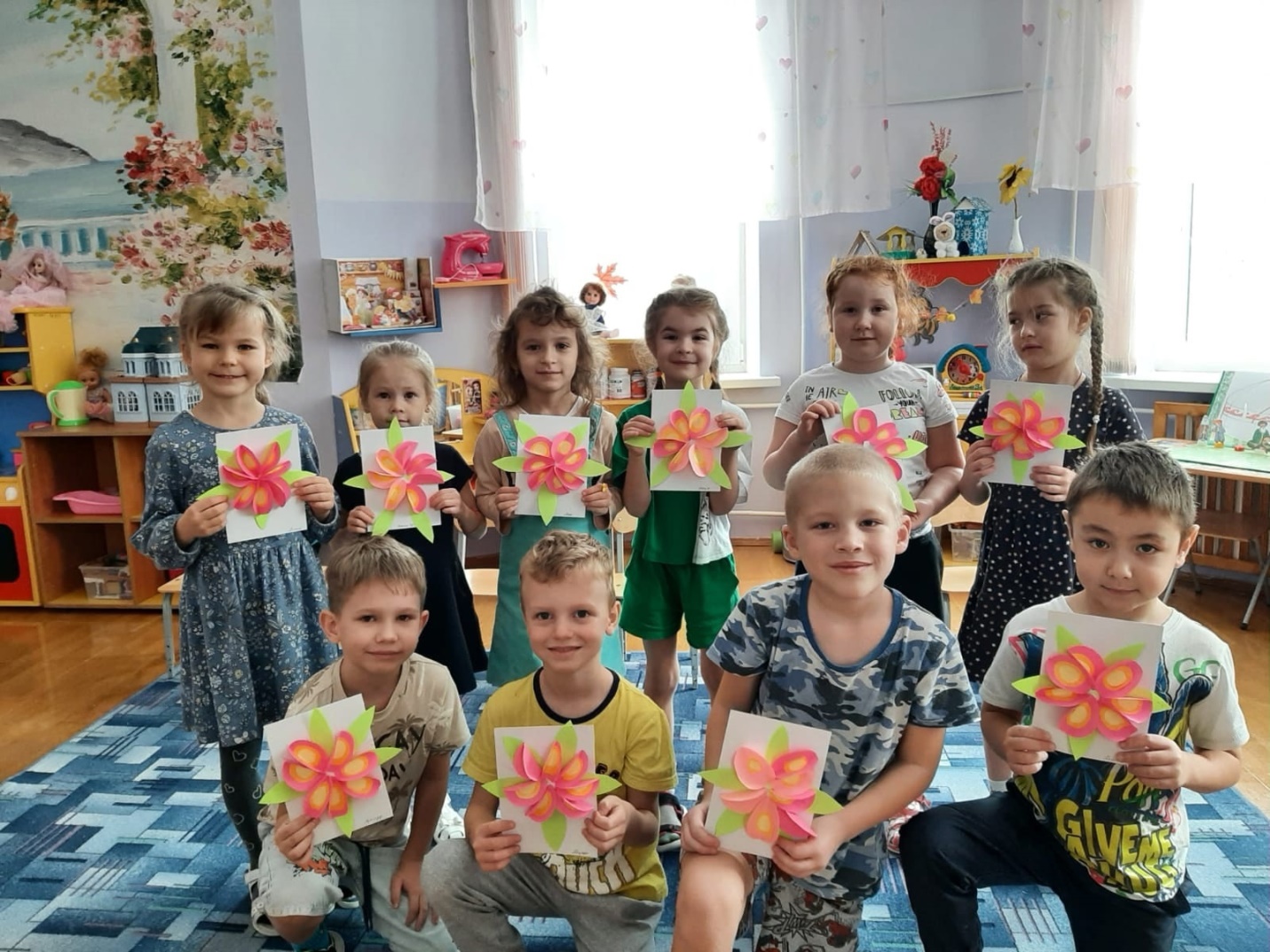 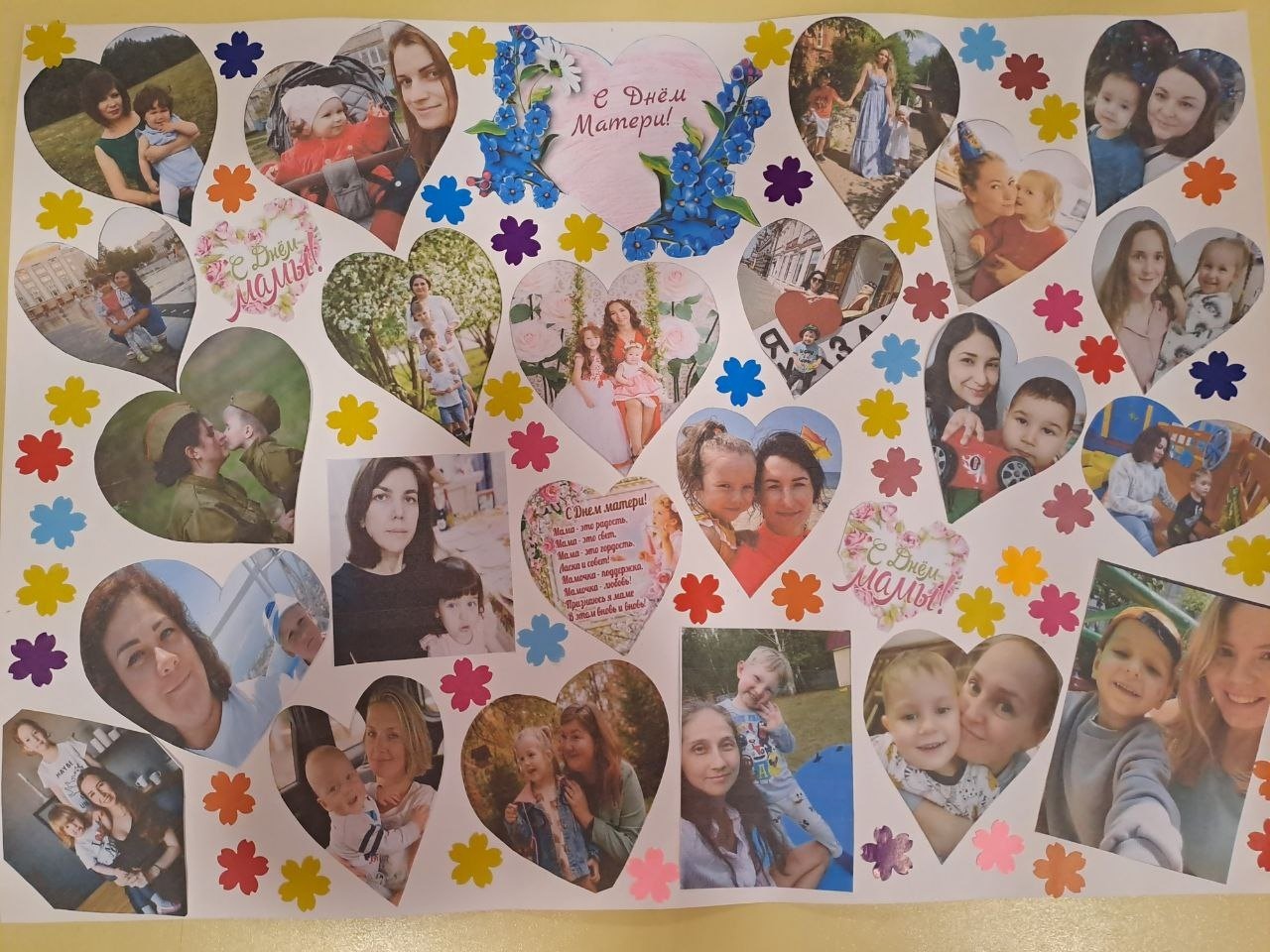 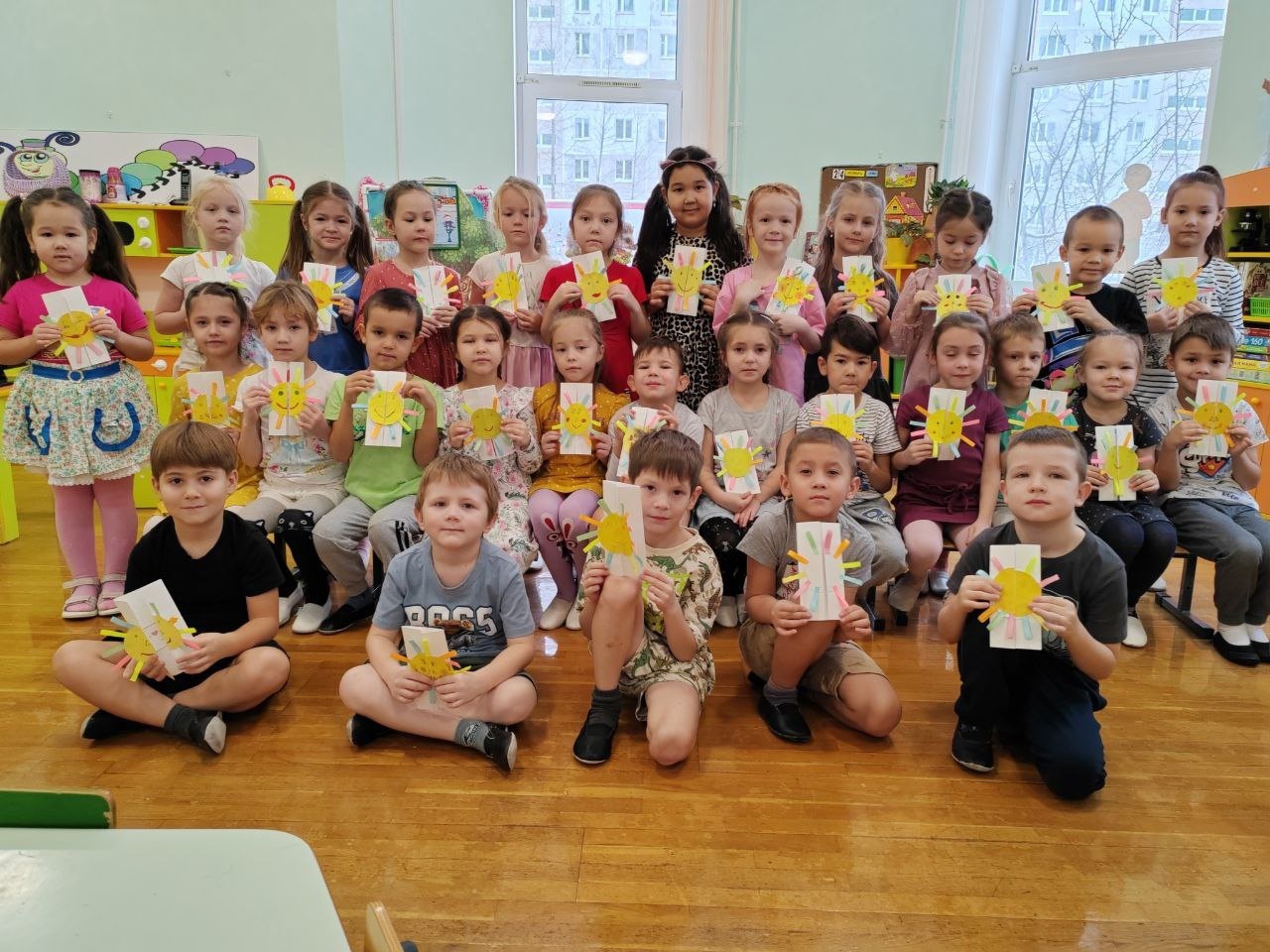 